На основу члана 55. став 1. тачка 1) и члана 59. Закона о јавним набавкама („Службени гласник РС“, бр. 124/12, 14/15 и 68/15), а у складу са Планом јавних набавки Фонда за социјално осигурање војних осигураника, бр. 78-13 од 19.03.2019. године и Планом јавних набавки Фонда за социјално осигурање војних осигураника са првом изменом бр. 78-44 од 02.08.2019. године, објављује се:ПРЕТХОДНО ОБАВЕШТЕЊЕ1. Назив, адреса и интернет страница наручиоца: Фонд за социјално осигурање војних осигураника, Крунска бр.13, 11000 Београд, fondsovo@mod.gov.rs 2. Врста наручиоца: организација за обавезно социјално осигурање. 3. За добра, опис предмета набавке, назив и ознака из општег речника набавке, оквирни датум објављивања позива за подношење понуда и за закључење уговора и број уговора које наручилац намерава закључити: Додатне информације могу се добити у Фонду за социјално осигурање војних осигураника, Крунска 13, 11000 Београд, контакт телефон:  011 /3203-203 и факс: 011/3000-312.															Д И Р Е К Т О Р															п у к о в н и к															др Радан Костић															_______________________					Достављено:fondsovo@mod.gov.rsа/а				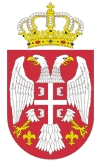 РЕПУБЛИКА СРБИЈА МИНИСТАРСТВО ОДБРАНЕСЕКТОР ЗА БУЏЕТ И ФИНАНСИЈЕ   Фонд за социјално осигурање војних осигураникаБрој: 17-196    06.08.2019. године Б Е О Г Р А ДРед. бр.Опис предмета набавке  Ознака из општег речника набавкеНазив из општег речника набавкеОквирни датум Оквирни датум Број уговора које наручилац намерава закључитиРед. бр.Опис предмета набавке  Ознака из општег речника набавкеНазив из општег речника набавкеОбјављивања позива за подношење понудаЗакључења уговораБрој уговора које наручилац намерава закључити12345671Лек за лечење ретке болести спиналне мишићне атрофијеОРЈН: 33600000Фармацеутски производиЈул 2019. годинеОктобар 2019. годинеЈедан уговор2Услуге осигурањаОРЈН: 66515200, 66514110Услуге осигурања имовине, Услуге осигурања моторних возилаМај 2019. годинеАвгуст 2019. годинеВише уговора